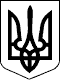 У К Р А Ї Н АСАМГОРОДОЦЬКА СІЛЬСЬКА РАДАВІННИЦЬКОЇ ОБЛАСТІ= сесія 8 скликання===  2021 року                                                                село СамгородокР І Ш Е Н Н Я №  / = - 8Про затвердження  технічної документації із землеустрою щодо встановлення (відновлення) меж земельних ділянок в натурі (на місцевості) та передачу земельних ділянок у власність гр. Сидоруку А.П.           Розглянувши  технічну документацію із землеустрою щодо встановлення (відновлення)  меж земельних ділянок в натурі (на місцевості) гр. Сидорука Анатолія Петровича, що проживає в місті Біла Церква  по вулиці Залізнична, буд. 13-а, Вінницької області, керуючись ст. ст. 12, 117, 118, 121, 122, 126, 186 Земельного кодексу України, ст. 55 Закону України «Про землеустрій», ч.1 п.34 ст. 26 Закону України «Про місцеве самоврядування в Україні», сесія Самгородоцької сільської ради                                                    В И Р І Ш И Л А :Затвердити технічну документацію із землеустрою щодо встановлення (відновлення) меж земельних ділянок в натурі (на місцевості), гр. Сидоруку Анатолію Петровичу  для будівництва і обслуговування житлового будинку, господарських будівель та споруд площею 0,2500 га , в с. Дубові Махаринці  по вулиці Кутова буд. 34, Вінницької області та для ведення особистого селянського господарства площею 0,3500 га, в с. Дубові Махаринці  по вулиці Кутова буд. 34, Вінницької області.Передати гр. Сидоруку Анатолію Петровичу  у приватну власність 0,6000 га земель, в тому числі 0,2500 га для будівництва і обслуговування житлового будинку, господарських будівель і споруд в с. Дубові Махаринці  по вулиці Кутова буд. 34, кадастровий номер 0521481600:01:003:0078 та 0,3500 га для ведення особистого селянського господарства в с. Дубові Махаринці  по вулиці Кутова буд. 34, кадастровий номер 0521481600:01:003:0079.Зобов’язати гр. Сидорука Анатолія Петровича здійснити державну реєстрацію права приватної власності на земельні ділянки у встановленому законодавством порядку. Контроль за  виконанням  рішення покласти на постійну комісію з питань земельних відносин, природокористування, планування території, будівництва, архітектури, охорони пам’яток, історичного середовища та благоустрою.Сільський голова:                                  С. Я. Лановик